MINISTERIO DE JUSTICIA Y SEGURIDAD PÚBLICA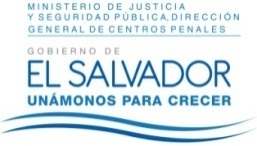 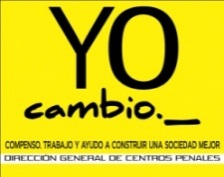 DIRECCIÓN GENERAL DE CENTROS PENALESUNIDAD DE ACCESO A LA INFORMACIÓN PÚBLICA7ª Avenida Norte y Pasaje N° 3 Urbanización Santa Adela Casa N° 1 SanSalvador.Tel.2527-8700Vista la solicitud de XXXXXXXXXXXXXXXXXXXXXXXXXXXXX, con Pasaporte número: XXXXXXXXXX, quien solicita:Número de niños / niñas que se encuentran alojados en los centros penales debido a reclusión de su madre (especificar si la madre tiene condena o se encuentra en detención preventiva; en caso de condena confirmar los años de pena de cárcel recibidos) por infracciones de la Ley Reguladora de las Actividades Relativas a las drogas (Especificar el delito o los delitos imputados), por año y por municipio de residencia de la persona. Los datos se solicitan a partir del año 1991 a la fecha.Con el fin de dar cumplimiento a lo solicitado, conforme a los Arts. 1, 2, 3 Lit. a, b, j. Art. 4 Lit. a, b, c, d, e, f, g.  y Art. 71 de la Ley de Acceso a la Información Pública, la suscrita RESUELVE: Conceder el acceso a la información solicitada, recibida en esta Unidad por la Unidades y Centros Penitenciarios correspondientes, art. 69 LAIP, dicha información se otorga en el sentido siguiente:No omito manifestar que la información entregada corresponde al período 2016 ya que es de ese año que los centros penitenciarios y unidades administrativas correspondientes poseen información, aclarar que el Centro Penitenciario de Apanteos es el único que cuenta con registros de años anteriores a 2016, y que las internas que ahí se contabilizan a partir de junio del año 2015 fueron trasladadas al Centro Penitenciario Granja Izalco, razón por la cual se toman en cuenta a partir de 2016 para no mostrar un dato repetido sobre dichas privadas.Así mismo informar que los datos proporcionados en cuanto a privados de libertad son cambiantes constantemente según resoluciones judiciales que los diferentes Juzgados y Tribunales del país nos notifican a fin de ejecutar en estricto cumplimiento. Queda expedito el derecho de la solicitante de proceder conforme a lo establecido en el art. 82 de la Ley de Acceso a la Información Pública.San Salvador, a las catorce horas con quince minutos del día dieciocho de mayo de dos mil dieciséis.Licda. Marlene Janeth CardonaOficial de Información.MJCA/cml/fagcCENTRO PENAL QUEZALTEPEQUE AÑO 2016CENTRO PENAL QUEZALTEPEQUE AÑO 2016CENTRO PENAL QUEZALTEPEQUE AÑO 2016CENTRO PENAL QUEZALTEPEQUE AÑO 2016CENTRO PENAL QUEZALTEPEQUE AÑO 2016CENTRO PENAL QUEZALTEPEQUE AÑO 2016CENTRO PENAL QUEZALTEPEQUE AÑO 2016CENTRO PENAL QUEZALTEPEQUE AÑO 2016N°CANTIDAD DE PRIVADAS DE LIBERTADDELITOSCONDENADASPROCESADASAÑOS DE CONDENANIÑOSNIÑASN°CANTIDAD DE PRIVADAS DE LIBERTADDELITOSCONDENADASPROCESADASAÑOS DE CONDENANIÑOSNIÑASN°CANTIDAD DE PRIVADAS DE LIBERTADDELITOSCONDENADASPROCESADASAÑOS DE CONDENANIÑOSNIÑASN°CANTIDAD DE PRIVADAS DE LIBERTADDELITOSCONDENADASPROCESADASAÑOS DE CONDENANIÑOSNIÑAS12POSESIÓN Y TENENCIAX06 AÑOS122POSESIÓN Y TENENCIAX07 AÑOS 8 MESES136TRAFICO ILICITOX010 AÑOS146TRAFICO ILICITOX010 AÑOS156TRAFICO ILICITOX010 AÑOS166TRAFICO ILICITOX05 AÑOS176TRAFICO ILICITOX010 AÑOS186TRAFICO ILICITOX010 AÑOS1TOTAL88035CENTRO PENAL QUEZALTEPEQUE AÑO 2016CENTRO PENAL QUEZALTEPEQUE AÑO 2016CENTRO PENAL QUEZALTEPEQUE AÑO 2016CENTRO PENAL QUEZALTEPEQUE AÑO 2016CENTRO PENAL QUEZALTEPEQUE AÑO 2016CENTRO PENAL QUEZALTEPEQUE AÑO 2016MUNICIPIOMUNICIPIOMUNICIPION° DE PRIVADAS DE LIBERTADN° DE PRIVADAS DE LIBERTADN° DE PRIVADAS DE LIBERTADSAN SALVADORSAN SALVADORSAN SALVADOR111TONACATEPEQUETONACATEPEQUETONACATEPEQUE444APOPAAPOPAAPOPA222AGUILARESAGUILARESAGUILARES111TOTALTOTALTOTAL888PRIVADAS DE LIBERTAD CON HIJOS MENORES DE EDAD EN CENTRO PENITENCIARIO GRANJA IZALCO AÑO 2016PRIVADAS DE LIBERTAD CON HIJOS MENORES DE EDAD EN CENTRO PENITENCIARIO GRANJA IZALCO AÑO 2016PRIVADAS DE LIBERTAD CON HIJOS MENORES DE EDAD EN CENTRO PENITENCIARIO GRANJA IZALCO AÑO 2016PRIVADAS DE LIBERTAD CON HIJOS MENORES DE EDAD EN CENTRO PENITENCIARIO GRANJA IZALCO AÑO 2016PRIVADAS DE LIBERTAD CON HIJOS MENORES DE EDAD EN CENTRO PENITENCIARIO GRANJA IZALCO AÑO 2016PRIVADAS DE LIBERTAD CON HIJOS MENORES DE EDAD EN CENTRO PENITENCIARIO GRANJA IZALCO AÑO 2016PRIVADAS DE LIBERTAD CON HIJOS MENORES DE EDAD EN CENTRO PENITENCIARIO GRANJA IZALCO AÑO 2016PRIVADAS DE LIBERTAD CON HIJOS MENORES DE EDAD EN CENTRO PENITENCIARIO GRANJA IZALCO AÑO 2016CANTIDAD DE PDLULTIMO  MUNICIPIO DE RESIDENCIADELITOCANT. SITUACION JURIDICACANT. SITUACION JURIDICAPENACANTIDAD DE MENORESCANTIDAD DE MENORESCANTIDAD DE PDLULTIMO  MUNICIPIO DE RESIDENCIADELITOCONDENADASPROCESADASPENANIÑOSNIÑAS2SAN MIGUELPOSESION Y TENENCIA CON FINES DE TRAFICO14 AÑOS 6 MESES12MEJICANOSPOSESION Y TENENCIA CON FINES DE TRAFICO1 6 AÑOS110SAN LUIS TALPATRAFICO ILICITO110 AÑOS110COATEPEQUETRAFICO ILICITO110 AÑOS110SANTO TOMASTRAFICO ILICITO110 AÑOS110MEJICANOSTRAFICO ILICITO13 AÑOS 6 MESES110SAN VICENTETRAFICO ILICITO1110SOYAPANGOTRAFICO ILICITO1110TEJUTLATRAFICO ILICITO110 AÑOS110APASTEPEQUETRAFICO ILICITO110 AÑOS110SAN FRANCISCO GOTERATRAFICO ILICITO14 AÑOS110APOPATRAFICO ILICITO1110SAN MIGUELPOSESION Y TENENCIA14 AÑOS110COLONPOSESION Y TENENCIA16 AÑOS110SANTA ANAPOSESION Y TENENCIA13 AÑOS110ILOPANGOPOSESION Y TENENCIA15 AÑOS110SAN CAYETANO ISTEPEQUEPOSESION Y TENENCIA16 AÑOS110EL TRANSITOPOSESION Y TENENCIA13 AÑOS110APASTEPEQUEPOSESION Y TENENCIA1110SAN SALVADORPOSESION Y TENENCIA19 AÑOS110TONACATEPEQUEPOSESION Y TENENCIA15 AÑOS110ACAJUTLAPOSESION Y TENENCIA15 AÑOS11TONACATEPEQUETRAFICO ILICITO CONSUMADO16 AÑOS123TOTALESTOTALES1941112CENTRO PENAL SENSUNTEPEQUE AÑO 2016CENTRO PENAL SENSUNTEPEQUE AÑO 2016CENTRO PENAL SENSUNTEPEQUE AÑO 2016CENTRO PENAL SENSUNTEPEQUE AÑO 2016CENTRO PENAL SENSUNTEPEQUE AÑO 2016CENTRO PENAL SENSUNTEPEQUE AÑO 2016CENTRO PENAL SENSUNTEPEQUE AÑO 2016CENTRO PENAL SENSUNTEPEQUE AÑO 2016N°NIÑASNIÑOSPDL CONDENADAPDL PROCESADAPENADELITOMUNICIPIO110103 AÑOSPOSESIÓN Y TENENCIAAPOPAES IMPORTANTE ACLARAR QUE LA PRIVADA DE LIBERTAD AUNQUE CONDENADA POR EL DELITO DE POSESIÓN Y TENENCIA ESTE AÑO CUMPLIÓ LA PENA TOTAL POR DICHO DELITO PERO CONTINUA PRIVADA DE LIBERTAD POR EL DELITO DE AGRUPACIONES ILICITAS, Y SU HIJA CONTINUA CON ELLA EN EL CENTRO PENITENCIARIO.ES IMPORTANTE ACLARAR QUE LA PRIVADA DE LIBERTAD AUNQUE CONDENADA POR EL DELITO DE POSESIÓN Y TENENCIA ESTE AÑO CUMPLIÓ LA PENA TOTAL POR DICHO DELITO PERO CONTINUA PRIVADA DE LIBERTAD POR EL DELITO DE AGRUPACIONES ILICITAS, Y SU HIJA CONTINUA CON ELLA EN EL CENTRO PENITENCIARIO.ES IMPORTANTE ACLARAR QUE LA PRIVADA DE LIBERTAD AUNQUE CONDENADA POR EL DELITO DE POSESIÓN Y TENENCIA ESTE AÑO CUMPLIÓ LA PENA TOTAL POR DICHO DELITO PERO CONTINUA PRIVADA DE LIBERTAD POR EL DELITO DE AGRUPACIONES ILICITAS, Y SU HIJA CONTINUA CON ELLA EN EL CENTRO PENITENCIARIO.ES IMPORTANTE ACLARAR QUE LA PRIVADA DE LIBERTAD AUNQUE CONDENADA POR EL DELITO DE POSESIÓN Y TENENCIA ESTE AÑO CUMPLIÓ LA PENA TOTAL POR DICHO DELITO PERO CONTINUA PRIVADA DE LIBERTAD POR EL DELITO DE AGRUPACIONES ILICITAS, Y SU HIJA CONTINUA CON ELLA EN EL CENTRO PENITENCIARIO.ES IMPORTANTE ACLARAR QUE LA PRIVADA DE LIBERTAD AUNQUE CONDENADA POR EL DELITO DE POSESIÓN Y TENENCIA ESTE AÑO CUMPLIÓ LA PENA TOTAL POR DICHO DELITO PERO CONTINUA PRIVADA DE LIBERTAD POR EL DELITO DE AGRUPACIONES ILICITAS, Y SU HIJA CONTINUA CON ELLA EN EL CENTRO PENITENCIARIO.ES IMPORTANTE ACLARAR QUE LA PRIVADA DE LIBERTAD AUNQUE CONDENADA POR EL DELITO DE POSESIÓN Y TENENCIA ESTE AÑO CUMPLIÓ LA PENA TOTAL POR DICHO DELITO PERO CONTINUA PRIVADA DE LIBERTAD POR EL DELITO DE AGRUPACIONES ILICITAS, Y SU HIJA CONTINUA CON ELLA EN EL CENTRO PENITENCIARIO.ES IMPORTANTE ACLARAR QUE LA PRIVADA DE LIBERTAD AUNQUE CONDENADA POR EL DELITO DE POSESIÓN Y TENENCIA ESTE AÑO CUMPLIÓ LA PENA TOTAL POR DICHO DELITO PERO CONTINUA PRIVADA DE LIBERTAD POR EL DELITO DE AGRUPACIONES ILICITAS, Y SU HIJA CONTINUA CON ELLA EN EL CENTRO PENITENCIARIO.ES IMPORTANTE ACLARAR QUE LA PRIVADA DE LIBERTAD AUNQUE CONDENADA POR EL DELITO DE POSESIÓN Y TENENCIA ESTE AÑO CUMPLIÓ LA PENA TOTAL POR DICHO DELITO PERO CONTINUA PRIVADA DE LIBERTAD POR EL DELITO DE AGRUPACIONES ILICITAS, Y SU HIJA CONTINUA CON ELLA EN EL CENTRO PENITENCIARIO.CENTRO PENAL APANTEOS DE 2010 A 2015CENTRO PENAL APANTEOS DE 2010 A 2015CENTRO PENAL APANTEOS DE 2010 A 2015CENTRO PENAL APANTEOS DE 2010 A 2015CENTRO PENAL APANTEOS DE 2010 A 2015CENTRO PENAL APANTEOS DE 2010 A 2015CENTRO PENAL APANTEOS DE 2010 A 2015CENTRO PENAL APANTEOS DE 2010 A 2015N°NIÑASNIÑOSPDL CONDENADAPDL PROCESADAPENADELITOMUNICIPIO110104 AÑOSPOSESIÓN Y TENENCIA CON FINES DE TRÁFICOSANTA ANA120105 AÑOSPOSESIÓN Y TENENCIASAN MIGUELTOTAL3020